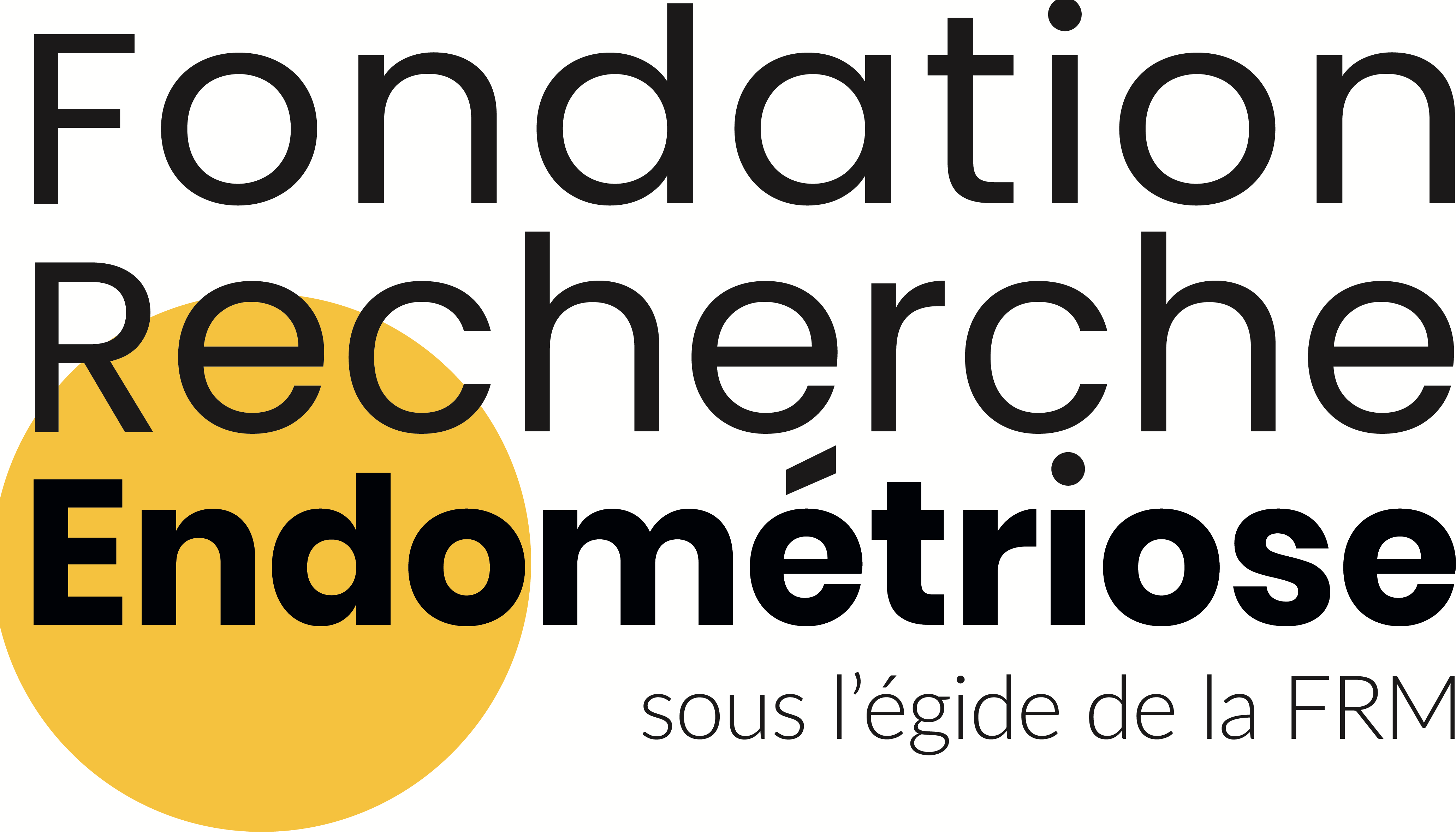 Application Form - Grant Call 2022Please note that the application form was slightly modified on the 15th of July – please use this updated form if you have uploaded the previous version.Title of the document in pdf format: 2022FRE_Last name of project PI1. GENERAL INFORMATIONProject acronym:Project title:Duration (in months):Keywords:Category of Research project: Innovation             Basic research    General category: 	Please select:  Clinical research      Basic research        OtherAbstract (max 400 words):General Public Summary (no confidential information. This information can be communicated externally by the Foundation):BackgroundObjectivesMethodsExpected impact2. ADMINISTRATIVE DATAHost institutionLegal name:Department:Lab/team:Lab head name:Address:Phone number:Email:Organization chart of the team:Administrative/legal contact person name:Address:Phone number:Email:Has this research obtained ethical approval?  Yes, date of approval:    Organization that delivered the approval:      In progress     No      Not applicableNB: if “no” or “in progress”, please include the time frame for ethical approval in the project calendar How did you hear about this funding call? Foundation’s website   Email blast  Colleague Social media  Other, please specify: ________________3. PROJECT APPLICANT Project coordinator - PIFirst name:Last name:Position/title:Address:Phone number:Email:Webpage:ORCID ID:List of 10 major publications within the past 5 years:Short CV (2 pages max, font 11)4. CONSORTIUMConsortium dedicated to the project:Please write a short narrative (1/2 page) about the expertise and quality of the consortium and distribution of work:For each partner team coordinator, please provide the following information:Partner 1First name:Last name:Position/title:Address:Phone number:Email:Webpage:ORCID ID:List of 10 major publications within the past 5 years:Short CV (2 pages max, font 11)5. SCIENTIFIC PROPOSALStructureBackground and state-of-the-art Preliminary data (10 lines) Project objectivesOriginality and innovationMethodologyNB: The scientific committee will pay close attention to the methodology. Please provide clear details of the design of the study: describe inclusion and exclusion criteria for cases and controls, sample size…Project implementationNB: Planning and feasibility: please demonstrate that the project is feasible within the time frame, add organizational plan/chart Impact and valorization strategyReferences (included in the page count)Format5 pages max, font 11 NB: Please write the proposal in English for evaluation by international expertsNo need to define endometriosis – SC members know about the disease6. PROJECT CALENDAR7. BUDGET (please fill all sections and add justification text)Budget justification (please describe in text form to clearly justify the requested budget):Project total cost (if above the FRE grant):Other acquired grants and/or other ongoing other grant applications:Team 1Team 2…Name of coordinatorPositionOrganizationExpertiseInvolvement (% FTE)Team 1Team …Staff expensesEquipment and material costs (including consumables)Outsourcing/subcontractingTravel costs and other expensesOverheadsSubtotalTotal requested funding